INVESTICIJSKO VZDRŽEVANJE NA OTROŠKIH IGRIŠČIHV MESTNI OBČINI NOVO MESTOOtroško igrišče Park Evropske Unije, KS Center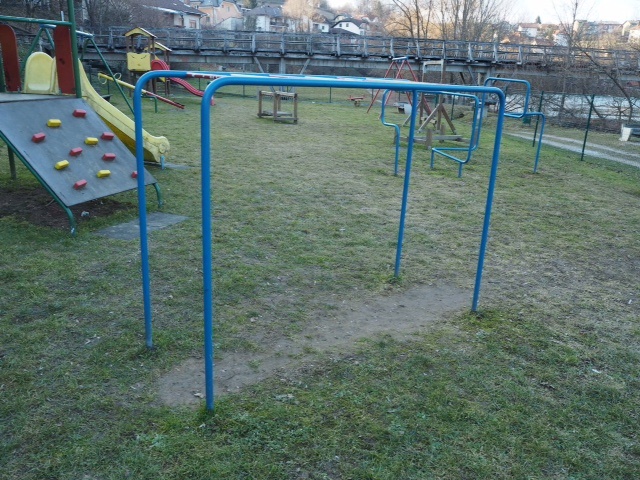 Slika št. 1: Plezalo ležeča lestev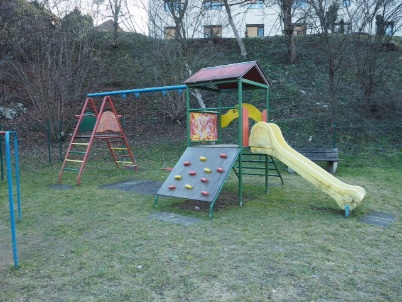 Slika št. 2:  Multifunkcijsko igralo s plezalom, toboganom in gugalnicama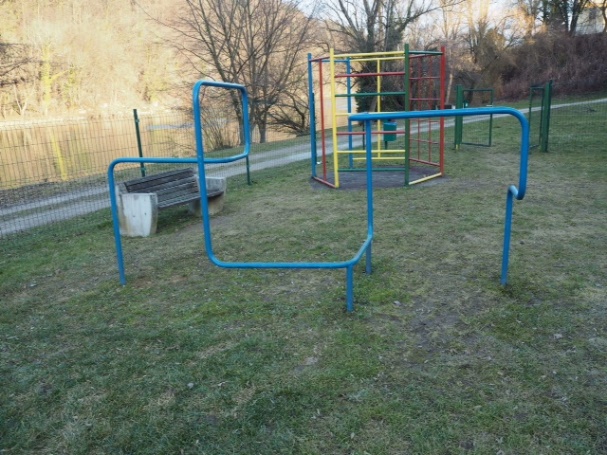 Slika št. 3: Plezalo kača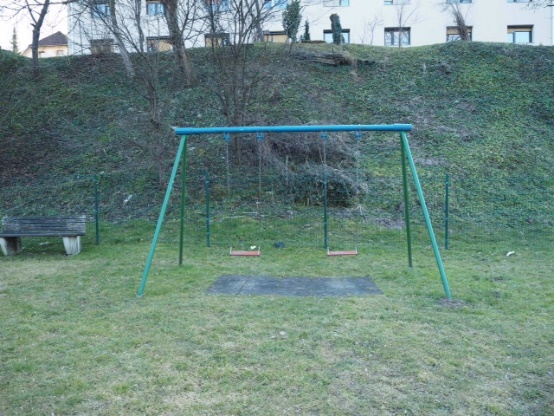 Slika št. 4: Gugalnica z dvema sedežema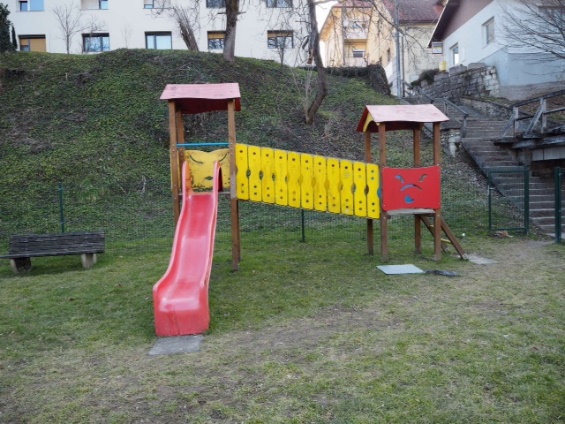 Slika št. 5: Tobogan s hiško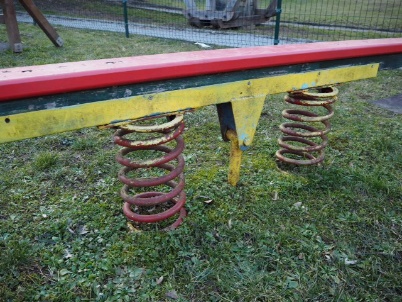 Slika št. 6: Gugalnica na vzmet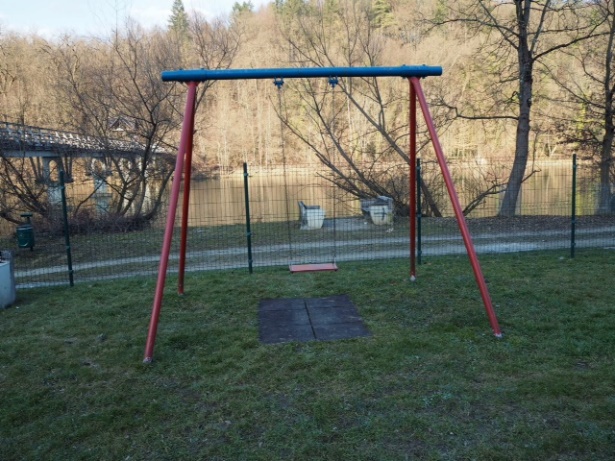 Slika št. 7: Enojna gugalnica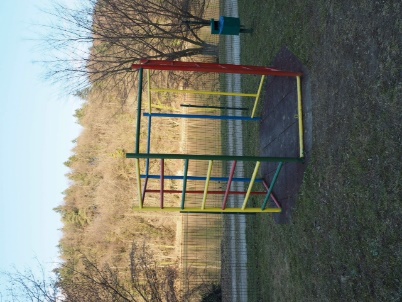 Slika št. 8: Železno plezalo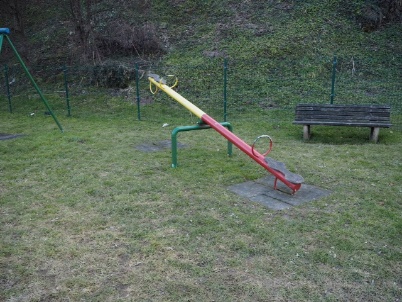 Slika št. 9: Previsna gugalnica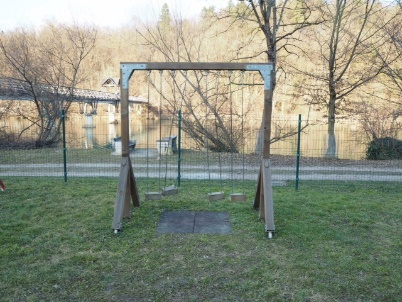 Slika št. 10: Lesena gugalnica za stoječe guganje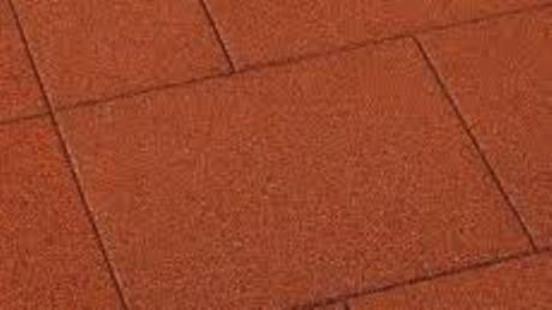 Slika št. 11: Podloge pod igrala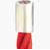 Slika št. 12: Plezalna vrv 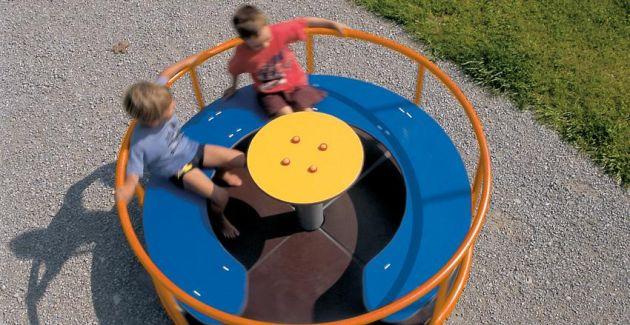 Slika št. 13: Nov vrtiljak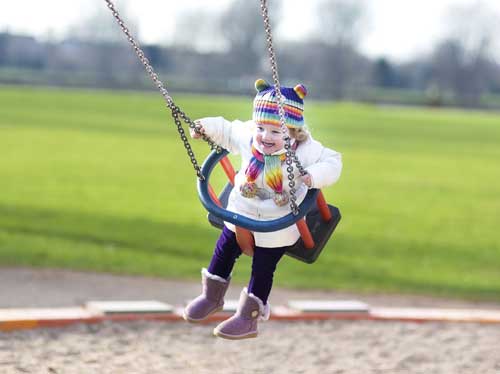 Slika št. 14: Gugalni sedež za manjše otroke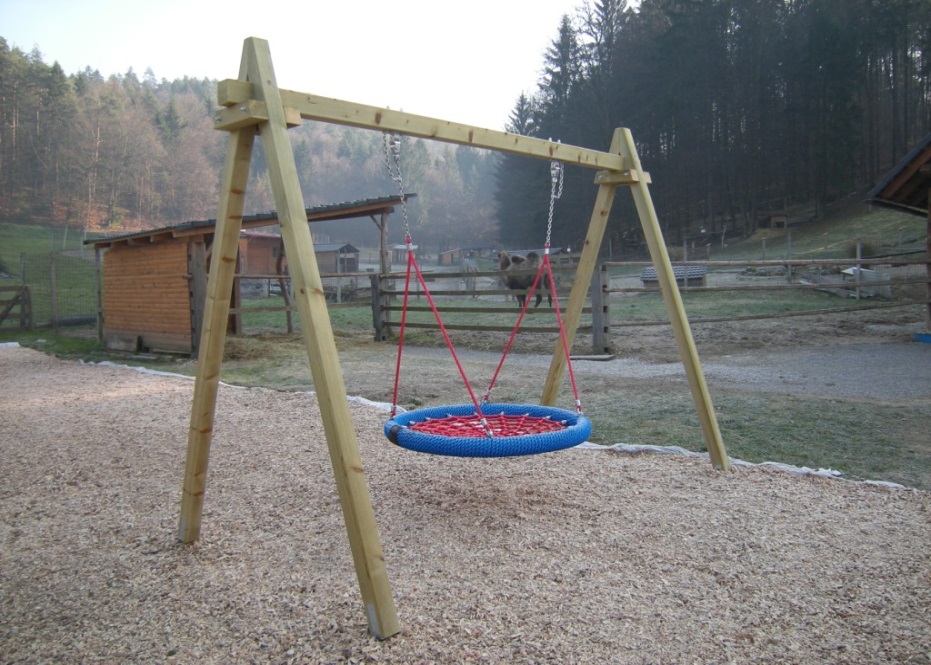 Slika št. 15: Gugalna košara za več otrokOtroško igrišče v Gotni vasi, KS Gotna vas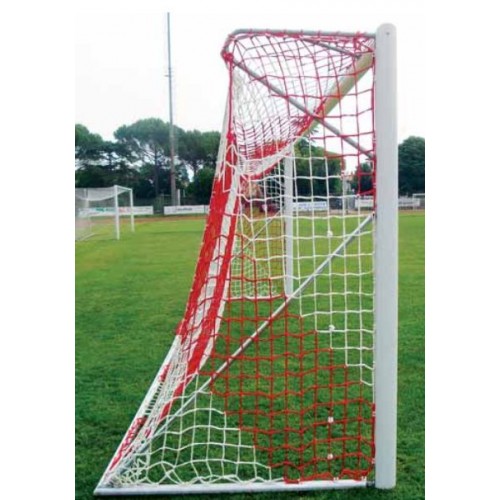 Slika št. 16: Mreže za nogometne gole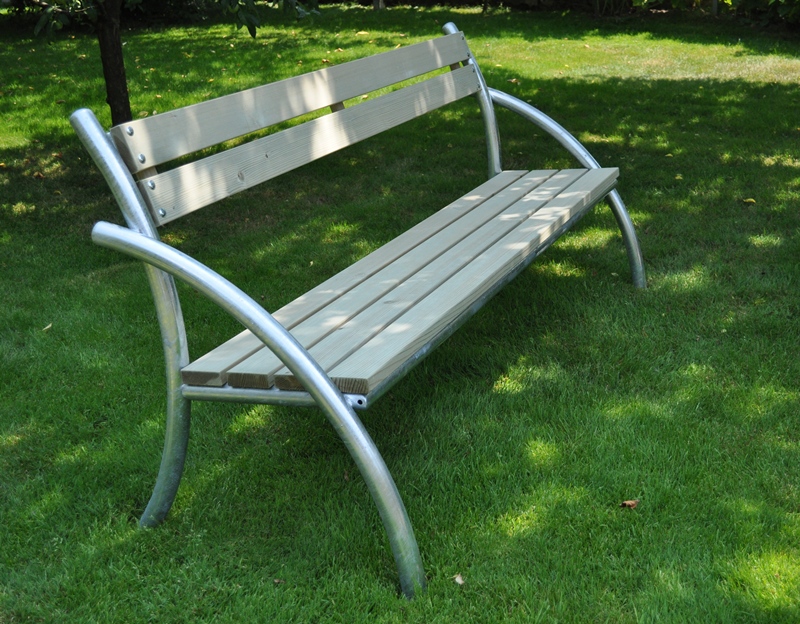 Slika št. 17: Obnova klopi – sedežni del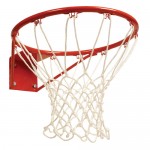 Slika št. 18: Mreže za košarkarski košOtroško igrišče na Uršnih Selih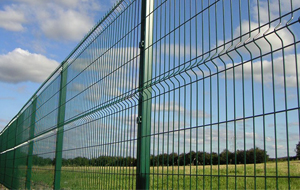 Slika št. 19: Panelna ograja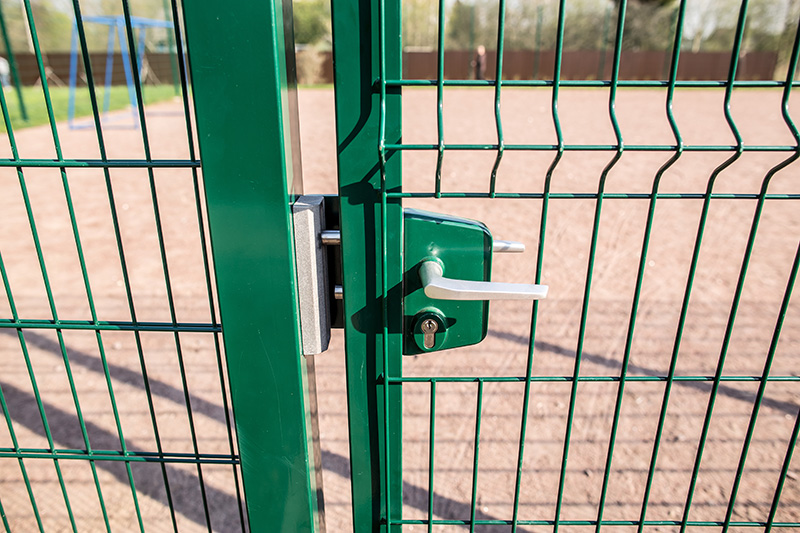 Slika št. 20: Vrata na panelni ograji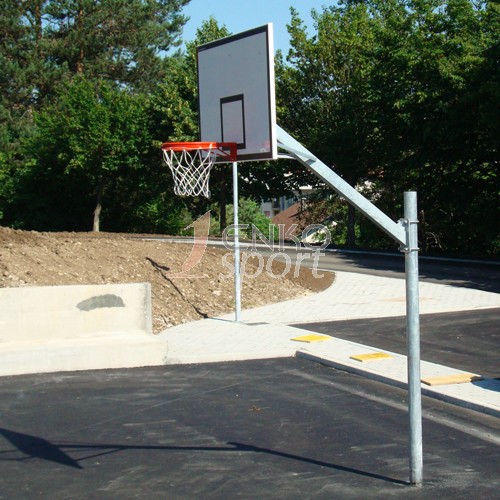 Slika št. 21: Tabla s košarkarskim košem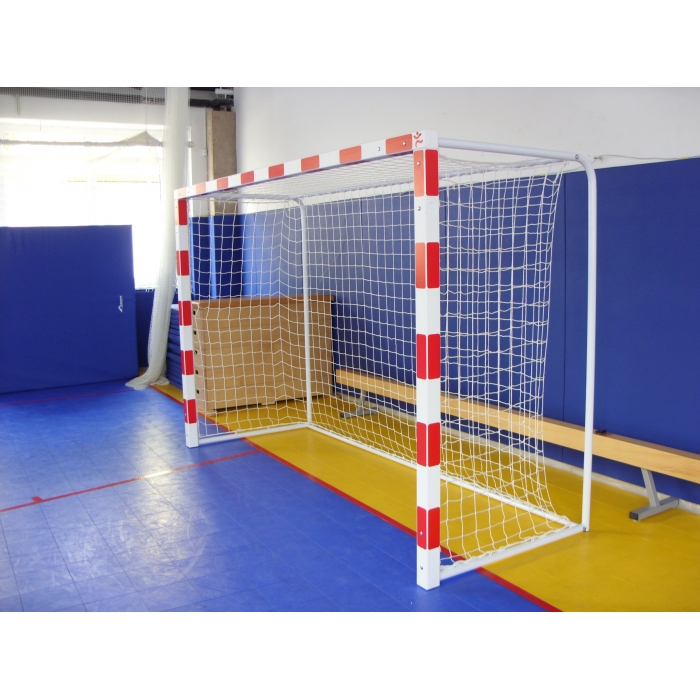 Slika št. 22: Mreže za rokometne goleOtroško igrišče pri Osnovni šoli Šmihel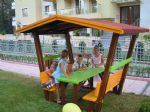 Slika št. 23: Hišica s streho, klopmi in mizo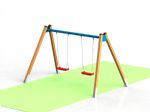 Slika št. 24: Dvojna gugalnica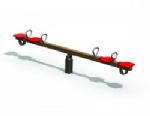 Slika št. 25: Previsna gugalnica za 4 osebe